ІСТОРІЯ УКРАЇНСЬКОЇ КУЛЬТУРИВикладач: кандидат історичних наук, доцент, Саламаха Ігор ВалерійовичКафедра: кафедра інформаційної економіки, підприємництва та фінансів, корпус № 10 ІННІ ЗНУ, ауд. 416E-mail: salamakha1971@gmail.comТелефон: 0508070929Інші засоби зв’язку: Moodle (форум курсу, приватні повідомлення)ОПИС КУРСУМета: є ознайомлення з історією та сучасним станом української культури, як інтегральної культурологічної дисципліни, досягти якої можливо з огляду на те, що складові частини курсу органічно поєднують в собі як історичні аспекти української культури, так і окремі її специфічні галузі та напрямки, зокрема, мистецтво, науку, освіту, релігію тощо.ОЧІКУВАНІ РЕЗУЛЬТАТИ НАВЧАННЯУ результаті вивчення навчальної дисципліни здобувач повинен знати:-	основні теорії походження культури (культурогенезу);-	історію етногенезу українців;-	особливості ментальності українців;-	складові української культури;-	культуру первісного суспільства;-	культуру доби Київської Русі;-	українську культуру доби пізнього середньовіччя;-	культуру українського народу нового часу:-	сучасну українську культуру та її особливості;ОСНОВНІ НАВЧАЛЬНІ РЕСУРСИМатеріали до лекцій, плани практичних занять та методичні рекомендації до них, навчальні карти, методичні рекомендації до виконання рефератів, індивідуальних письмових завдань (ІПЗ – есе) та індивідуальних дослідницьких завдань (ІДЗ) розміщені на платформі Moodle: https://moodle.znu.edu.ua/course/view.php?id=14857 КОНТРОЛЬНІ ЗАХОДИПоточні контрольні заходи Обов’язкові види роботи:Термінологічний диктант (max 1 бал) – на кожному семінарському занятті.Опитування: обговорення питань планів семінарських занять, перевірка виконання самостійної роботи (max 1 бал) – на кожному практичному занятті.Тестування (max 1 бал) – до кожного практичного заняття курсу за матеріалом вивчених тем та самостійної роботи.Індивідуальне письмове завдання у вигляді реферату (max 1 бал) виконується на кожному практичному занятті.Теми, вимоги та практичні рекомендації до написання рефератів див. на сторінці курсу у Moodle: https://moodle.znu.edu.ua/course/view.php?id=14857 Додаткові види роботи (бальна система стимулювання активності студентів) - це система додаткових балів, яку введено з метою заохочування студентів до планомірної, систематичної роботи з опанування теоретичним матеріалом і поглибленого оволодіння ними практичними навичками, які передбачено цим курсом. Ці додаткові бали можуть стати вирішальними для отримання більш високої оцінки за весь курс! Тому, НАПОЛЕГЛИВО РЕКОМЕНДУЄМО студентові скористатися цією нагодою СУТТЄВО підвищити свій загальний бал, отриманий після виконання всіх обов`язкових видів контрольних заходів!Позаудиторна навчальна активність як один з видів врахування програмних результатів вивчення цієї дисципліни студентом у формі самоосвіти (неформальна або інформальна) та підтвердження їх відповідним документом (диплом, сертифікат, свідоцтво тощо). Якщо програмні результати, отримані під час вивчення конкретного змістового модуля, зі знаннями й уміннями, одержаними під час позанавчальної самоосвіти (онлайн-курси, розміщені на відкритих навчальних платформах, воркшопи, вебінари, майстер-класи, тренінги тощо) відповідають вимогам робочої програми навчальної дисципліни, то студент звільняється від виконання поточних контролів з цього змістового модуля, а результати зараховуються йому «автоматом» з максимальною бальною оцінкою відповідно до критеріїв оцінювання. У випадку, коли програмні результати частково відповідають вимогам (неповні, схожі, але зі спорідненої галузі знаньтощо), викладач має право або звільнити студента від складання окремих поточних контролів у межах цього змістового модуля, або при їх складанні оцінити за максимальним балом.Підсумкові контрольні заходи:Усна відповідь на екзамені (max 25 балів) передбачає виконання 5 ти тестових завдань на знання дат та подій, оцінюються у 1 бал кожне (5 балів) та розгорнуте висвітлення двох питань: (max20	балів).	Перелік	питань	див.	на	сторінці	курсу	у	Moodle:https://moodle.znu.edu.ua/course/view.php?id=14857 Теоретичний підсумковий контроль – підсумкове тестування за результатами вивчення тем 1- 4-го змістових модулів курсу (max 25 балів), проводиться онлайн на платформі Moodle).Захист індивідуального дослідницького завдання (max 15 балів) здійснюється на заліковому тижні.Індивідуальне дослідницьке завдання (ІДЗ) варто обрати тим, хто володіє базовими методами ведення наукових досліджень і прагне поглибити власні знання з історії України та вміння самостійно опрацьовувати спеціальну наукову літературу, робити вибір, самостійний критичний аналіз та узагальнення наукових даних, використовувати набуті знання для виконання певного наукового завдання, робити самостійні висновки на основі критичного опрацювання історичних наукових джерел, даних практичного досвіду.Тема ІДЗ обирається та узгоджується з викладачем.Результати ІДЗ можуть стати основою для доповідей на студентських науково-практичних конференціях. Методичні рекомендації до виконання ІДЗ та критерії оцінювання див. на сторінці курсу у Moodle: https://moodle.znu.edu.ua/course/view.php?id=14856 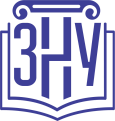 Шкала оцінювання: національна та ECTSРОЗКЛАД КУРСУ ЗА ТЕМАМИ І КОНТРОЛЬНІ ЗАВДАННЯРЕКОМЕНДОВАНА ЛІТЕРАТУРАОсновна:С.Плохій.  Брама Європи. Історія України від скіфських воєн до незалежності. Київ:  Книжковий клуб «Клуб Сімейного Дозвілля». 2022. 512 с.Гарін В.Б. Історія України : навч. посіб. для студ. вищих навчальних закладів	рекомендований	МОНУ.	Київ,	2012. http://culonline.com.ua/Books/Istoriya_Ukr_Garin2011.pdf#toolbar=0.Я. Грицак. Подолати минуле: Глобальна історія України. Київ: Видавництво «Портал». 2022. 408 с.Войтович Л. Княжа доба на Русі (837–1492). Т. 1. Становлення імперії Русь (837–1054). Львів: Інститут українознавства ім. І. Крип'якевича НАН України, 2021. 590 с.В.Ткаченко. Росія: Ідентичність агресора. Київ: ВЦ «Академія», 2016. 256 с.Додаткова:1. Грушевський М.С. Iсторiя України-Руси: В 10 т., 11 кн. Київ: Наук. думка, 1991–1999.2. Д.Ідрісов. Невідомі сторінки історії України. Україна і світ. Київ: Фоліо. 2019. 222 с.3. Ю.Федорів. Історія церкви в Україні. Київ: Центр учбової літератури. 2022. 358 с.4. Дорошенко Д.I. Нарис iсторiї України. Львів : Світ, 1991. 567 с.5. Друга світова війна в історичній пам’яті України : за матеріалами Українського інституту національної пам’яті / упор. Л.Герасименко, Р.Пилявець. Київ-Ніжин: ПП «Лисенко М. М.», 2010. 247 с.6. Енциклопедія історії України : у 10 т. Київ: Наук. думка, 2005–2011.7. Запорізький рахунок Великій війні. 1939–1945 / Ф.Г. Турченко, В.М. Мороко, О.Ф. Штейнле, В.С. Орлянський [та ін.] ; Ф.Г. Турченко (наук. ред.). Запоріжжя: Просвіта, 2013. 416 с.8. Здобуття незалежності України 1991. Історія проголошення, документи, свідчення : у двох томах. Житомир : Рута, 2011. 752 с.9. Історія України: нове бачення: У 2-х т. / авт. кол.: О. І. Гуржій, Я. Д. Ісаєвич,M. Ф. Котляр, О. П. Моця, О. В. Русина, В. Г. Сарбей, В. А. Смолій, Ф. І. Стеблій, В. С. Степанков, Т. В. Чухліб; Під ред. В. А. Смолія. НАН України. Інститут історії України. Т. 1. Київ: вид-во «Україна», 1995. 350 с10. Крип’якевич I.П. Iсторiя України. Львів: Світ, 1990. 520 с.11. Липинський   В.   Україна   на   переломi.   1657–1659:   Замiтки   до   iсторiї	українського державного будiвництва в XVII-тiм столiттю. Київ: Дніпро, 1997. 314 с.12. Магочій П.-Р. Україна : історія її земель та народів. Ужгород: вид-во В. Падяка, 2012. 794 с.13. Методичнi вказiвки до вивчення спецкурсу «Українськi нацiональнi партiї (кiн.XIX ст. – 1917 р.)». Запорiжжя: ЗДУ, 1992. 140 с.14. Переяславська Рада1654 року: (Історіографія та дослідження) / Редкол.: П. Сохань. Київ: Смолоскип, 2003. – 890 с.15. Тоді Ф. Нарис історії Європейського Союзу. Київ: «К.І.С.», 2001. 142 с.16. Турченко Ф.Г. Запоріжжя на шляху до себе… Минуле і сучасніть в документах та свідченнях участників подій. Запоріжжя: Просвіта, 2009. 367 с.17. Турченко Г., Турченко Ф. Проект «Новоросія». 1764–2014 рр.: Ювілей на крові. Запоріжжя: ЗНУ, 2015. 116 с.18. Україна-НАТО: питання євроатлантичної інтеграції України. Матеріали інформаційно- просвітицького семінару «Роль суспільства у здійсненні політики євроатлантичної інтеграції України». Запоріжжя: ЗНУ, 2008. 34 с.19. Українське козацтво: Мала енциклопедія. Київ: Генеза; Запоріжжя: Прем’єр, 2002. 568 с.20. Яворницький Д.I. Iсторiя запорозьких козакiв: У З т. Київ: Наук. думка, 1990–1991.21. Яковенко Н. Нарис історії середньовічної та ранньомодерної України. Київ: Критика, 2005. 584 с.Інформаційні ресурси1.	UKRAINIAN HISTORICAL LIBRAR. URL: http://ukrhistory.narod.ru/texts/yakovenko-5.htm2.	Європейський союз. URL: www.europa.eu.int3.	Институт европейских культур. URL: www.iek.edu.ru4.	Институт історії України НАН України. URL: http://www.history.org.ua5.	Ізборник. URL: http://litopys.org.ua/6.	Історична правда. URL: http://www.istpravda.com.ua/7.	Історія України. URL: http://www.uahistory.cjb.net8.	Козацтво. URL: http://www.cossackdom.com9.	Львівська філія НАНУ. URL: inst-ukr.lviv.ua.10.	Національний університет «Києво-Могилянська академія». URL: http://ukma.kiev.ua11.	ННБУ ім. Вернадського. URL: http://www.nbuv.gov.ua/12.	ООН. URL: www.un.org13.	Південна Україна XVIII – XIX ст. Записки науково-дослідної лабораторії дослідження Південної України ЗНУ. URL: http://www.zsu.zp.ua/pu14.	Проблеми історії України: факти, судження, пошуки. URL: www.history.org.ua/zbirnyk15.	Сайт Інституту історичних досліджень Львівського національного ун-ту ім. Івана Франка. URL: www.franko.lviv.ua16.	Східний	інститут	українознавства	ім.	Ковальських.	URL:	http://www- keui.univer.kharkov.ua/17.	Українська електронна бібліотека. URL: http://exlibris.org.ua/main/index.html.Український історичний журнал. URL: http://history.org.ua.РЕГУЛЯЦІЇ І ПОЛІТИКИ КУРСУВідвідування занять. Регуляція пропусків.Інтерактивний характер курсу передбачає обов’язкове відвідування практичних занять. Студенти, які за певних обставин не можуть відвідувати практичні заняття регулярно, мусять впродовж тижня узгодити із викладачем графік індивідуального відпрацювання пропущених занять. Окремі пропущенні завдання мають бути відпрацьовані на найближчій консультації впродовж тижня після пропуску. Відпрацювання занять здійснюється усно у формі співбесіди за питаннями, визначеними планом заняття. В окремих випадках дозволяється письмове відпрацювання шляхом виконання індивідуального письмового завдання.Студенти, які станом на початок екзаменаційної сесії мають понад 70% невідпрацьованих пропущених занять, до відпрацювання не допускаються.Політика академічної доброчесностіУсі письмові роботи, що виконуються слухачами під час проходження курсу, перевіряються на наявність	плагіату	за	допомогою	спеціалізованого	програмного		забезпечення	UniCheck. Відповідно до чинних правових норм, плагіатом вважатиметься: копіювання чужої наукової роботи чи декількох робіт та оприлюднення результату під своїм іменем; створення суміші власного та запозиченого тексту без належного цитування джерел; рерайт (перефразування чужої праці без згадування оригінального автора). Будь-яка ідея, думка чи речення, ілюстрація чи фото, яке ви запозичуєте, має супроводжуватися посиланням на першоджерело. Приклади оформлення				цитувань		див.		на		Moode: https://moodle.znu.edu.ua/pluginfile.php?file=/489830/mod_resource/content/1/Методичні%20рекомен дації%20по%20написанню%20рефератів.pdfРоботи, у яких виявлено ознаки плагіату, до розгляду не приймаються і відхиляються без права перескладання. Якщо ви не впевнені, чи підпадають зроблені вами запозичення під визначення плагіату, будь ласка, проконсультуйтеся з викладачем.Висока академічна культура та європейські стандарти якості освіти, яких дотримуються у ЗНУ, вимагають від дослідників відповідального ставлення до вибору джерел. Посилання на такі ресурси, як Wikipedia, бази даних рефератів та письмових робіт (Studopedia.org та подібні) є неприпустимим. Рекомендовані бази даних для пошуку джерел:UKRAINIANHISTORICALLIBRAR.URL: http://ukrhistory.narod.ru/texts/yakovenko-5.htmЄвропейський союз. URL:www.europa.eu.intИнститутевропейских культур. URL:www.iek.edu.ruИнститут історії України НАН України. URL:http://www.history.org.uaИсторическийнаучно-образовательный сервер «Клио». URL:www.ab.ru/~kleioІзборник. URL:http://litopys.org.ua/Історична правда. URL:http://www.istpravda.com.ua/Історія України. URL:http://www.uahistory.cjb.netКозацтво. URL:http://www.cossackdom.comЛьвівська філія НАНУ. URL:inst-ukr.lviv.uaМіністерство закордонних справ України. URL:http://www.mfa.gov.ua/Національний університет «Києво-Могилянська академія». URL:http://ukma.kiev.uaНаціональний університет «Острозька академія». URL:history@uosa.uar.netННБУ ім. Вернадського. URL:http://www.nbuv.gov.ua/ООН.URL:www.un.orgПівденна Україна XVIII – XIX ст. Записки науково-дослідної лабораторії дослідження Південної України ЗНУ. URL:http://www.zsu.zp.ua/puПроблеми історії України: факти, судження, пошуки. URL:www.history.org.ua/zbirnykСайт Інституту історичних досліджень Львівського національного ун-ту ім. Івана Франка. URL:www.franko.lviv.uaСхідний інститут українознавства ім. Ковальських. URL:http://www-keui.univer.kharkov.ua/Українська електронна бібліотека. URL:http://exlibris.org.ua/main/index.htmlУкраїнський історичний журнал. URL:http://history.org.uaЕлектронні ресурси Національної бібліотеки ім. Вернадського: http://www.nbuv.gov.uaВикористання комп’ютерів/телефонів на заняттіВикористання мобільних телефонів, планшетів та інших гаджетів під час лекційних та практичних занять дозволяється виключно у навчальних цілях (для уточнення певних даних, перевірки правопису, отримання довідкової інформації тощо). Будь ласка, не забувайте активувати режим «без звуку» до початку заняття.Під час виконання заходів контролю (термінологічних диктантів, контрольних робіт, іспитів) використання гаджетів заборонено. У разі порушення цієї заборони роботу буде анульовано без права перескладання.КомунікаціяБазовою платформою для комунікації викладача зі студентами є Moodle.Важливі повідомлення загального характеру розміщуються викладачем на форумі курсу. Для персональних запитів використовується сервіс приватних повідомлень.Обов’язково вкажіть ваше прізвище та ім’я, курс та шифр академічної групи.ДОДАТОК ДО СИЛАБУСУ ЗНУ – 2022-2023ГРАФІК НАВЧАЛЬНОГО ПРОЦЕСУ 2022-2023 н. р. (гіперпосилання на сторінку сайта)АКАДЕМІЧНА ДОБРОЧЕСНІСТЬ. Студенти і викладачі Запорізького національного університету несуть персональну відповідальність за дотримання принципів академічної доброчесності, затверджених Кодексом академічної доброчесності ЗНУ: https://tinyurl.com/ya6yk4ad. Декларація академічної доброчесності здобувача вищої освіти (додається в обов’язковому порядку до письмових кваліфікаційних робіт, виконаних здобувачем, та засвідчується особистим підписом): https://tinyurl.com/y6wzzlu3.ОСВІТНІЙ ПРОЦЕС ТА ЗАБЕЗПЕЧЕННЯ ЯКОСТІ ОСВІТИ. Перевірка набутих студентами знань, навичок та вмінь (атестації, заліки, іспити та інші форми контролю) є невід’ємною складовою системи забезпечення якості освіти і проводиться відповідно до Положення про організацію та методику проведення поточного та підсумкового семестрового контролю навчання студентів ЗНУ: https://tinyurl.com/y9tve4lk.ПОВТОРНЕ ВИВЧЕННЯ ДИСЦИПЛІН, ВІДРАХУВАННЯ. Наявність академічної заборгованості до 6 навчальних дисциплін (в тому числі проходження практики чи виконання курсової роботи) за результатами однієї екзаменаційної сесії є підставою для надання студенту права на повторне вивчення зазначених навчальних дисциплін. Порядок повторного вивчення визначається Положенням про порядок повторного вивчення навчальних дисциплін та повторного навчання у ЗНУ: https://tinyurl.com/y9pkmmp5. Підстави та процедури відрахування студентів, у тому числі за невиконання навчального плану, регламентуються Положенням про порядок переведення, відрахування та поновлення студентів у ЗНУ: https://tinyurl.com/ycds57la.НЕФОРМАЛЬНА ОСВІТА. Порядок зарахування результатів навчання, підтверджених сертифікатами, свідоцтвами, іншими документами, здобутими поза основним місцем навчання, регулюється Положенням про порядок визнання результатів навчання, отриманих у неформальній освіті: https://tinyurl.com/y8gbt4xs.ВИРІШЕННЯ КОНФЛІКТІВ. Порядок і процедури врегулювання конфліктів, пов’язаних із корупційними діями, зіткненням інтересів, різними формами дискримінації, сексуальними домаганнями, міжособистісними стосунками та іншими ситуаціями, що можуть виникнути під час навчання, регламентуються Положенням про порядок і процедури вирішення конфліктних ситуацій у ЗНУ: https://tinyurl.com/ycyfws9v. Конфліктні ситуації, що виникають у сфері стипендіального забезпечення здобувачів вищої освіти, вирішуються стипендіальними комісіями факультетів, коледжів та університету в межах їх повноважень, відповідно до: Положення про порядок призначення і виплати академічних стипендій у ЗНУ: https://tinyurl.com/yd6bq6p9; Положення про призначення та виплату соціальних стипендій у ЗНУ: https://tinyurl.com/y9r5dpwh.ЗАПОБІГАННЯ КОРУПЦІЇ. Уповноважена особа з питань запобігання та виявлення корупції (Воронков В. В., 1 корп., 29 каб., тел. +38 (061) 289-14-18).ПСИХОЛОГІЧНА ДОПОМОГА. Телефон довіри практичного психолога (061)228-15-84 (щоденно з 9 до 21).РІВНІ МОЖЛИВОСТІ ТА ІНКЛЮЗИВНЕ ОСВІТНЄ СЕРЕДОВИЩЕ. Центральні входи усіх навчальних корпусів ЗНУ обладнані пандусами для забезпечення доступу осіб з інвалідністю та інших маломобільних груп населення. Допомога для здійснення входу у разі потреби надається черговими охоронцями навчальних корпусів. Якщо вам потрібна спеціалізована допомога, будь-ласка, зателефонуйте (061) 228-75-11 (начальник охорони). Порядок супроводу (надання допомоги) осіб з інвалідністю та інших маломобільних груп населення у ЗНУ: https://tinyurl.com/ydhcsagx.РЕСУРСИ ДЛЯ НАВЧАННЯ. Наукова бібліотека: http://library.znu.edu.ua. Графік роботи абонементів: понеділок – п`ятниця з 08.00 до 17.00; субота з 09.00 до 15.00.ЕЛЕКТРОННЕ ЗАБЕЗПЕЧЕННЯ НАВЧАННЯ (MOODLE): HTTPS://MOODLE.ZNU.EDU.UAЯкщо забули пароль/логін, направте листа з темою «Забув пароль/логін» за адресами:для студентів ЗНУ - moodle.znu@gmail.com, Савченко Тетяна Володимирівнадля студентів Інженерного інституту ЗНУ - alexvask54@gmail.com, Василенко Олексій Володимирович У листі вкажіть: прізвище, ім'я, по-батькові українською мовою; шифр групи; електронну адресу.Якщо ви вказували електронну адресу в профілі системи Moodle ЗНУ, то використовуйте посилання для відновлення паролю https://moodle.znu.edu.ua/mod/page/view.php?id=133015.Освітня програма,рівень вищої освіти:Освітня програма,рівень вищої освіти:«Інформаційна економіка»Бакалавр«Інформаційна економіка»Бакалавр«Інформаційна економіка»Бакалавр«Інформаційна економіка»Бакалавр«Інформаційна економіка»Бакалавр«Інформаційна економіка»БакалаврСтатус дисципліни:Статус дисципліни:Обов’язковаОбов’язковаОбов’язковаОбов’язковаОбов’язковаОбов’язковаКредити ECTS3Навч. рік:2023-241 семестрРік навчання1Тижні14Кількість годин90Кількість змістовихмодулів2Лекційні заняття – 20Практичні заняття – 0Самостійна робота – 70Лекційні заняття – 20Практичні заняття – 0Самостійна робота – 70Лекційні заняття – 20Практичні заняття – 0Самостійна робота – 70Лекційні заняття – 20Практичні заняття – 0Самостійна робота – 70Вид контролю:Вид контролю:ЗалікЗалікПосилання на курс в MoodleПосилання на курс в MoodleПосилання на курс в Moodlehttps://moodle.znu.edu.ua/course/view.php?id=14857https://moodle.znu.edu.ua/course/view.php?id=14857https://moodle.znu.edu.ua/course/view.php?id=14857https://moodle.znu.edu.ua/course/view.php?id=14857https://moodle.znu.edu.ua/course/view.php?id=14857Консультації: : вівторок з 12:00 до 13:30, корпус № 10, ауд. 416 або за домовленістю.Консультації: : вівторок з 12:00 до 13:30, корпус № 10, ауд. 416 або за домовленістю.Консультації: : вівторок з 12:00 до 13:30, корпус № 10, ауд. 416 або за домовленістю.Консультації: : вівторок з 12:00 до 13:30, корпус № 10, ауд. 416 або за домовленістю.Консультації: : вівторок з 12:00 до 13:30, корпус № 10, ауд. 416 або за домовленістю.Консультації: : вівторок з 12:00 до 13:30, корпус № 10, ауд. 416 або за домовленістю.Консультації: : вівторок з 12:00 до 13:30, корпус № 10, ауд. 416 або за домовленістю.Консультації: : вівторок з 12:00 до 13:30, корпус № 10, ауд. 416 або за домовленістю.Контрольний західКонтрольний західТермін виконання% відзагальної оцінкиПоточний контроль (max 60%)Поточний контроль (max 60%)Поточний контроль (max 60%)Розділ 1 Змістовий модуль 1Термінологічний диктантПрактичні 1-41Розділ 1 Змістовий модуль 1Опитування,	перевіркавиконання	завдань самостійної роботиПрактичні 1-41Розділ 1 Змістовий модуль 1Контрольне тестування заматеріалом ЗМ 1.Тиждень 1-41Розділ 1 Змістовий модуль 1Індивідуальне	письмове завданняТиждень 1-41Розділ 1 Змістовий модуль 2Термінологічний диктантТиждень 5-81Розділ 1 Змістовий модуль 2Опитування,	перевіркавиконання	завдань самостійної роботиТиждень 5-81Розділ 1 Змістовий модуль 2Контрольне тестування за матеріалом ЗМ 2.Тиждень 5-81Розділ 1 Змістовий модуль 2Індивідуальне письмовезавданняТиждень 5-81Розділ 2 Змістовий модуль 3Термінологічний диктантТиждень 9-121Розділ 2 Змістовий модуль 3Опитування,	перевіркавиконання	завдань самостійної роботиТиждень 9–121Розділ 2 Змістовий модуль 3Контрольне тестування заТиждень 9-121матеріалом ЗМ 3.Індивідуальне	письмовезавданняТиждень 9–121Розділ 2 Змістовий модуль 4Термінологічний диктантТиждень 13-141Розділ 2 Змістовий модуль 4Опитування,	перевіркавиконання	завдань самостійної роботиТиждень 13-142Розділ 2 Змістовий модуль 4Контрольне тестування заматеріалом ЗМ 4.Тиждень 13-141Розділ 2 Змістовий модуль 4Індивідуальне	письмовезавданняТиждень 13-142Підсумковий контроль (max 40%)Підсумковий контроль (max 40%)Підсумковий контроль (max 40%)Підсумковий контроль (max 40%)ІспитІспит25Захист індивідуального дослідницькогозавданняЗахист індивідуального дослідницькогозавдання15РазомРазом100%За шкалою ECTSЗа шкалою університетуЗа національною шкалоюЗа національною шкалоюЗа шкалою ECTSЗа шкалою університетуЕкзаменЗалікA90 – 100 (відмінно)5 (відмінно)ЗарахованоB85 – 89 (дуже добре)4 (добре)ЗарахованоC75 – 84 (добре)4 (добре)ЗарахованоD70 – 74 (задовільно)3 (задовільно)ЗарахованоE60 – 69 (достатньо)3 (задовільно)ЗарахованоFX35 – 59 (незадовільно – з можливістюповторного складання)2 (незадовільно)Не зарахованоF1 – 34 (незадовільно – з обов’язковимповторним курсом)2 (незадовільно)Не зарахованоТижденьі вид заняттяТема заняттяКонтрольне завданняКількість балівРозділ 1. ДАВНЯ, СЕРЕДНЬОВІЧНА ТА НОВА ІСТОРІЯ УКРАЇНИРозділ 1. ДАВНЯ, СЕРЕДНЬОВІЧНА ТА НОВА ІСТОРІЯ УКРАЇНИРозділ 1. ДАВНЯ, СЕРЕДНЬОВІЧНА ТА НОВА ІСТОРІЯ УКРАЇНИРозділ 1. ДАВНЯ, СЕРЕДНЬОВІЧНА ТА НОВА ІСТОРІЯ УКРАЇНИЗмістовий модуль 1.Змістовий модуль 1.Змістовий модуль 1.Змістовий модуль 1.Тиждень 1Лекція 1Вступ. Найдавніша історіяУкраїни.Тиждень 1Практичне заняття 1Вступ. Найдавніша історія України.Термінологічний диктант, обговорення питань планів практичних занять, тестування, індивідуальне письмове завдання4Тиждень 2Утворення і розвитокЛекція 2держави Київська Русь.Тиждень 2Практичне заняття 2Утворення і розвиток держави Київська Русь. Термінологічний диктант, обговорення питань планів практичних занять, тестування, індивідуальне письмове завдання4Тиждень 3Лекція 3Галицько-Волинська держава.Тиждень 3Практичне заняття 3Галицько-Волинська держава.Термінологічний диктант, обговорення питань планів практичних занять, тестування, індивідуальне письмове завдання4Тиждень 4Лекція 4Українські землі під владою Литви і Польщі (XIV перша половина XVII ст.).Тиждень 4Практичне заняття 4Українські землі під владою Литви і Польщі (XIV перша половина XVII ст.).Термінологічний диктант, обговорення питань планів практичних занять, тестування, індивідуальне письмове завдання4Змістовий модуль 2.Змістовий модуль 2.Змістовий модуль 2.Змістовий модуль 2.Тиждень 5Лекція 5Визвольна війна українського народу середини XVII століття. Утворення козацької держави.Тиждень 5Практичне заняття 5Визвольна війна українського народу середини XVII століття. Утворення козацької держави.Термінологічний диктант, обговорення питань планів практичних занять, тестування, індивідуальне письмове завдання4Тиждень 6Лекція 6Соціально – економічний та політичний розвиток України в другій половині XVII - XVIIІ ст.Тиждень 6Практичне заняття 6Соціально – економічний та політичний розвиток України в другій половині XVII - XVIIІ ст.Термінологічний диктант, обговорення питань планів практичних занять, тестування, індивідуальне письмове завдання4Тиждень 7Лекція 7Українські землі під владою Російської та Австрійської імперій у ХІХ ст.Тиждень 7Практичне заняття 7Українські землі під владою Російської та Австрійської імперій у ХІХ ст.Термінологічний диктант, обговорення питань планів практичних занять, тестування, індивідуальне письмове завдання4Тиждень 8Лекція 8Українські землі на початку XX ст. Україна в роки Першої світової війни.Тиждень 8Практичне заняття 8Українські землі на початку XX ст. Україна в роки Першої світової війни.Термінологічний диктант, обговорення питань планів практичних занять, тестування, індивідуальне письмове завдання4Розділ 2. НОВІТНЯ ІСТОРІЯ УКРАЇНИРозділ 2. НОВІТНЯ ІСТОРІЯ УКРАЇНИРозділ 2. НОВІТНЯ ІСТОРІЯ УКРАЇНИРозділ 2. НОВІТНЯ ІСТОРІЯ УКРАЇНИЗмістовий модуль 3.Змістовий модуль 3.Змістовий модуль 3.Змістовий модуль 3.Тиждень 9Лекція 9Українська революція (1917– 1921 рр.).Тиждень 9Практичне заняття 9Українська революція (1917– 1921 рр.).Термінологічний диктант, обговорення питань планів практичних занять, тестування, індивідуальне письмове завдання4Тиждень 10Лекція 10Українська революція (1917 – 1921 рр.).Тиждень 10Практичне заняття 10Українська революція (1917 – 1921 рр.).Термінологічний диктант, обговорення питань планів практичних занять, тестування, індивідуальне письмове завдання4Тиждень 11Лекція 11Встановлення й утвердження радянського тоталітарного режиму (1921 – 1939 рр.). Західноукраїнські землі в 1921 – 1939 рр.Тиждень 11Практичне заняття 11Встановлення й утвердження радянського тоталітарного режиму (1921 – 1939 рр.). Західноукраїнські землі в 1921 – 1939 рр.Термінологічний диктант, обговорення питань планів практичних занять, тестування, індивідуальне письмове завдання4Тиждень 12Лекція 12Україна в роки Другої світової війни (1939 – 1945 рр.).Тиждень 12Практичне заняття 12Україна в роки Другої світової війни (1939 – 1945 рр.).Термінологічний диктант, обговорення питань планів практичних занять, тестування, індивідуальне письмове завдання4Змістовий модуль 4.Змістовий модуль 4.Змістовий модуль 4.Змістовий модуль 4.Тиждень 13Лекція 13Україна в період 1945 – середини 1960-х рр. та загострення кризи радянської системи (середини 1960-х – 1980-х рр.).Тиждень 13Практичне заняття 13Україна в період 1945 – середини 1960-х рр. та загострення кризи радянської системи (середини 1960-х – 1980-х рр.).Термінологічний диктант, обговорення питань планів практичних занять, тестування, індивідуальне письмове завдання6Тиждень 14Лекція 14«Перебудова». Розпад Радянського Союзу й проголошення незалежності України (1985-1991 рр.). Україна в умовах незалежності.Тиждень 14Практичне заняття 14«Перебудова». Розпад Радянського Союзу й проголошення незалежності України (1985-1991 рр.). Україна в умовах незалежності.Термінологічний диктант, обговорення питань планів практичних занять, тестування, індивідуальне письмове завдання6